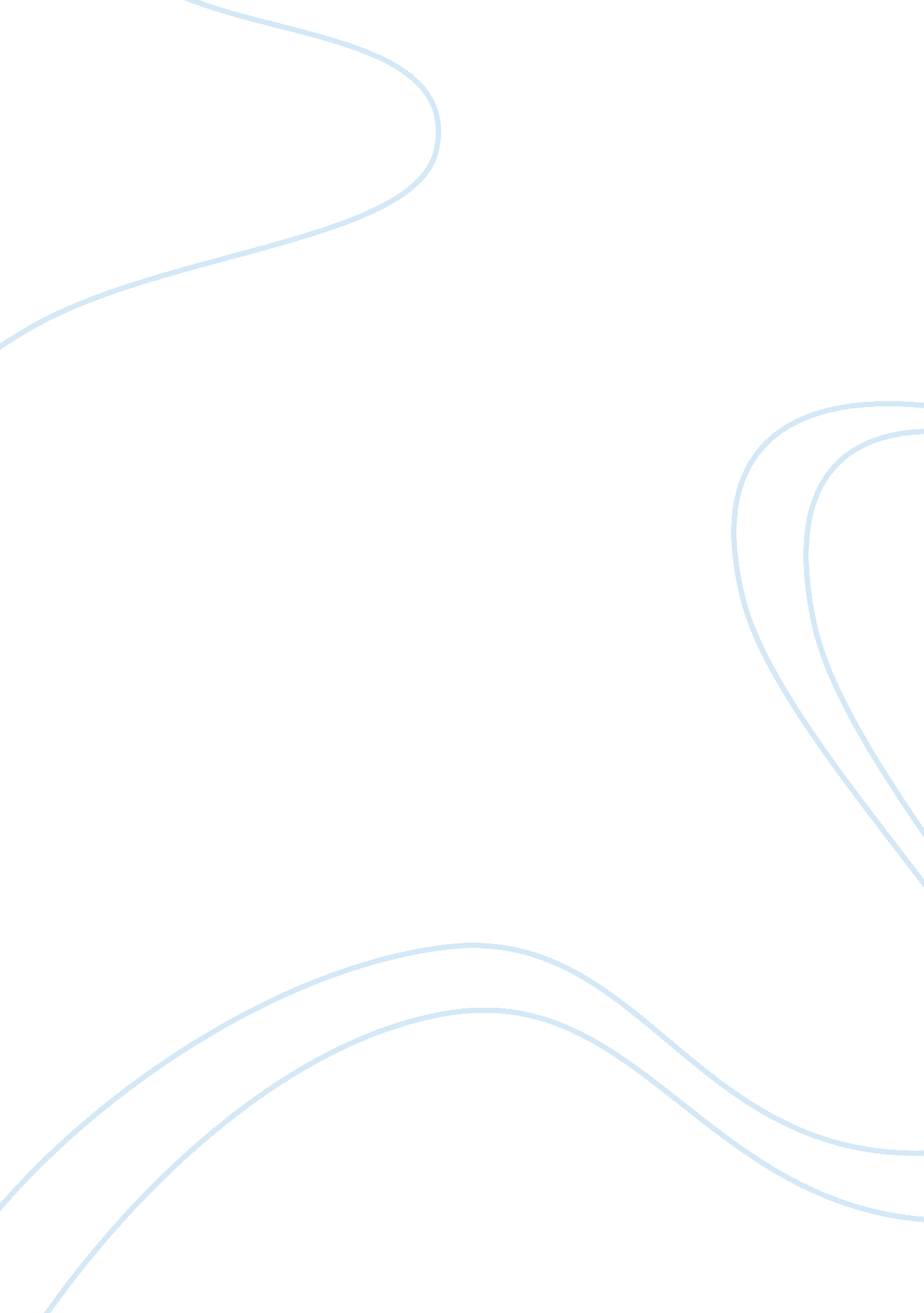 The bmw group case studyBusiness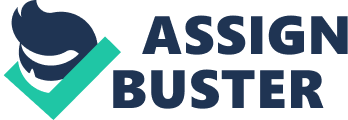 Germany’s largest industrial companies and the most successful car and motorcycle manufacturers in the world. It was founded in 1916 and is headquartered in Munich, Bavaria, Germany. Mission statement: “ The BMW Group is the world’s leading provider of premium products and premium services for individual mobility. ” rhea IT-Infrastructure at BMW: rhea IT-infrastructure is almost totally responsible for the company’s entire infrastructure. It supports approximately 1, 000 web applications, with 4, 700 application server instances and 8, 400 web server instances. The organization also supports 90, 000 desktop and laptop computers, 9, 300 smartness, and 48, 000 mobile phones. The network encompasses 186, 000 active LANA ports, 6, 100 LANA switches or routers, and 4, 900 WALL access points under management. For database, the organization supports 1, 900 database instances as well as 300 SAP systems in test, development, and production environments rhea functional strategy of IT-Infrastructure at BMW is based on the following points: – Agility. The IT infrastructure should be very flexible so that it copes up well with the changing states and requirements. – Data, information, and knowledge. The company should be prepared to handle increasing volumes of data and enable IT- Infrastructure users and staff to access the information they require in easier and more secured way. – Competence. IT-Infrastructure staff members should be knowledgeable about new technologies in the market and should be able to adapt them fast as possible. – Sourcing. BMW Dependencies on IT providers should be minimized and an efficient vendor portfolio should be established. Risk management: rhea risk management system of BMW is a permanent and continuous process. It is based on a decentralized structure. And is managed by a network of risk managers. Duties, responsibilities and tasks are assigned to the network. The process goes with early identification, analysis and measurement of opportunities and risks by help of suitable management tools. This approach raises awareness and maintains a balanced approach to risks at all levels throughout the organization. The integration f risk management functions among all the networks serves to maintain an effective and centralized management process in the system. Introducing Cloud Computing in the system: This enables accessing information and applications in a more flexible way at any time and from any location. 